.Walk forward R L R L, waving both arms R L R L. Rolling vine right touch & clapRolling vine left touch clap , walk backwards RLRLSTEP, SHIMMY, HOLD, STEP, SHIMMY, HOLD(Shimmy shoulders as you drag)Vine left, touch, “hips” with ½   turn leftStart againTAG: one 4 count tag after wall 10, just pose for 4 counts & start again.This dance is based on Danza Kuduro and every second wall the beginners and Improvers will dance the first 12 counts together.Easy Kuduro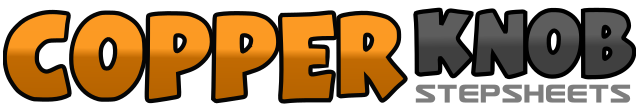 .......Count:32Wall:2Level:Beginner.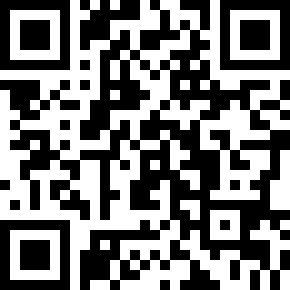 Choreographer:Kicki E (SWE) - October 2011Kicki E (SWE) - October 2011Kicki E (SWE) - October 2011Kicki E (SWE) - October 2011Kicki E (SWE) - October 2011.Music:Danza Kuduro (feat. Lucenzo) - Don OmarDanza Kuduro (feat. Lucenzo) - Don OmarDanza Kuduro (feat. Lucenzo) - Don OmarDanza Kuduro (feat. Lucenzo) - Don OmarDanza Kuduro (feat. Lucenzo) - Don Omar........1,2,3,4Walk forward Rf, Lf, Rf, Lf. whilst waving both arms R,L,R,L. (palms facing forward)5-6making a ¼ turn right step forward on Rf ,making a ½ turn right step back on Lf7-8making a ¼ turn right step Rf to side, leaning to right point Lf to side & clap     hands to right.1-2making a ¼ turn left step forward on Lf,making a ½ turn left step back on Rf.3-4making a ¼ turn left step Lf to side, touch Rf to Lf,5,6,7,8walk back, right, left, right left1-2Step right to side, drag left toward right3-4Step left together, hold5, 6, 7, 8,repeat steps 1-4 (but finish with a touch and hold)1-2Step to left with left, cross right behind left3-4Step to left with left, touch right next to left and clap5step to right side with RF making ¼ turn  left, (hips to right side)6step left in place (hips to the left)7step to right side with RF making ¼ turn  left, (hips to right side)8step left in place (hips to the left)